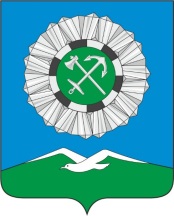    СЛЮДЯНСКОЕ МУНИЦИПАЛЬНОЕ ОБРАЗОВАНИЕ    ГОРОДСКАЯ ДУМАРоссийская ФедерацияРЕШЕНИЕг. СлюдянкаИркутская областьСлюдянский районот 27.02.2020г.  № 13 IV-ГД  «О внесении изменений в решение Думы Слюдянского муниципального образованияот 29.11.2018г.№ 54 IV-ГД «Об утверждении Прогнозного плана (программы) приватизации муниципального имущества Слюдянскогомуниципального образования на 2020-2022гг.»          В целях более эффективного управления муниципальной собственностью Слюдянского муниципального образования и пополнения доходной части городского бюджета, руководствуясь Федеральным законом от 06.10.2003г. № 131-ФЗ "Об общих принципах организации местного самоуправления в Российской Федерации", Федеральным законом от 21.12.2001г. № 178-ФЗ "О приватизации государственного и муниципального имущества", руководствуясь ст. 10, 33, 37 Устава Слюдянского муниципального образования, зарегистрированного Главным управлением Министерства юстиции Российской Федерации по Сибирскому федеральному округу 23 декабря 2005 года №RU385181042005001, с изменениями и дополнениями, зарегистрированными Управлением Министерства юстиции Российской Федерации по Иркутской области от 15 января 2020 года №RU385181042020001ГОРОДСКАЯ ДУМА РЕШИЛА: Внести в решение Думы Слюдянского муниципального образования от 29.11.2018г.№54 IV-ГД «Об утверждении Прогнозного плана (программы) приватизации муниципального имущества Слюдянского муниципального образования на 2019-2021гг.» следующие изменения:  Приложение №1 читать в новой редакции (Приложение №1).Опубликовать настоящее решение в газете «Славное море» или в приложении к данному периодическому изданию, а также на официальном сайте Слюдянского муниципального образования сети «Интернет».Глава Слюдянского       муниципального образования                                                              В.Н. СендзякПредседатель ДумыСлюдянского муниципального образования                                         А.В. ТимофеевПриложение № 1к решению Думы Слюдянскогомуниципального образованияот 27.02.2020г. № 13 IV-ГДПрогнозный план (программа)приватизации муниципального имущества Слюдянского муниципального образованияна 2020- 2022гг.Недвижимое имуществоНачальная цена расчетным путем составила 19 109 640,63 руб. (девятнадцать миллионов сто девять тысяч шестьсот сорок девять рублей 63 коп).	   Прогноз поступления денежных средств от приватизации муниципального имущества Слюдянского муниципального образования составляет 19 109 640,63 руб.     Прогноз поступления денежных средств будет уточнен на основании отчета об оценке рыночной стоимости права собственности на нежилое помещение.№Наименование объекта недвижимостиМесто нахожденияСтоимость в руб.Срок приватизации1Объект культурного наследия, общей площадью 246,0кв.м. 665900, Иркутская область, Слюдянский район, г.Слюдянка, ул. Бабушкина,24729 000,002020г.2Объект культурного наследия, общей площадью 280,0кв.м. 665900, Иркутская область, Слюдянский район, г.Слюдянка, ул. Железнодорожна,12851 000,002020г.3Объект культурного наследия, общей площадью 311,2кв.м. 665900, Иркутская область, Слюдянский район, г.Слюдянка, ул. Героя Ивана Тонконог,511 202 000,002020г.4Объект культурного наследия, общей площадью 190,7кв.м. 665900, Иркутская область, Слюдянский район, г.Слюдянка, ул. Героя Ивана Тонконог,41798 000,002020г.5Здание -гараж, площадью 61,4 кв.м, кадастровый номер: 38:25:010000:00:1-119-111-124Г665900, Иркутская область, город Слюдянка, ул. Ленина,124 лит.Г1 503 187,752020г.6КО-440-5 Мусоровоз, 2018г.в, идентификационный номер: XVL483230J0002077 665900, Иркутская область, город Слюдянка, ул. Советская, 344 200 000,002020г.7LADA 2107 , 2010г.в. идентификационный номер: XTA 210740A3017414665900, Иркутская область, город Слюдянка, ул. Советская, 34115 000,002020г.8ГАЗ – 22171, 2009г.в., идентификационный номер:Х9622171090647823665900, Иркутская область, город Слюдянка, ул. Советская, 34230 000,002020г.9Контора, нежилое здание, общей площадью 274,8 кв.м., кадастровый номер: 38:25:09/003/2006-502665900, Иркутская область, город Слюдянка, пер. Базовый,2А3 212 414,882021г.10Здание-комбинат бытового обслуживания, площадью 677,2 кв.м., кадастровый номер: 38:25:010000:00:-119-111-124/А665900, Иркутская область, город Слюдянка, ул. Ленина,1246 269 047,02022г.Итого:19 109 649,63